                                                                                                                                                                           Утвержден приказом МОУ «СОШ №15                         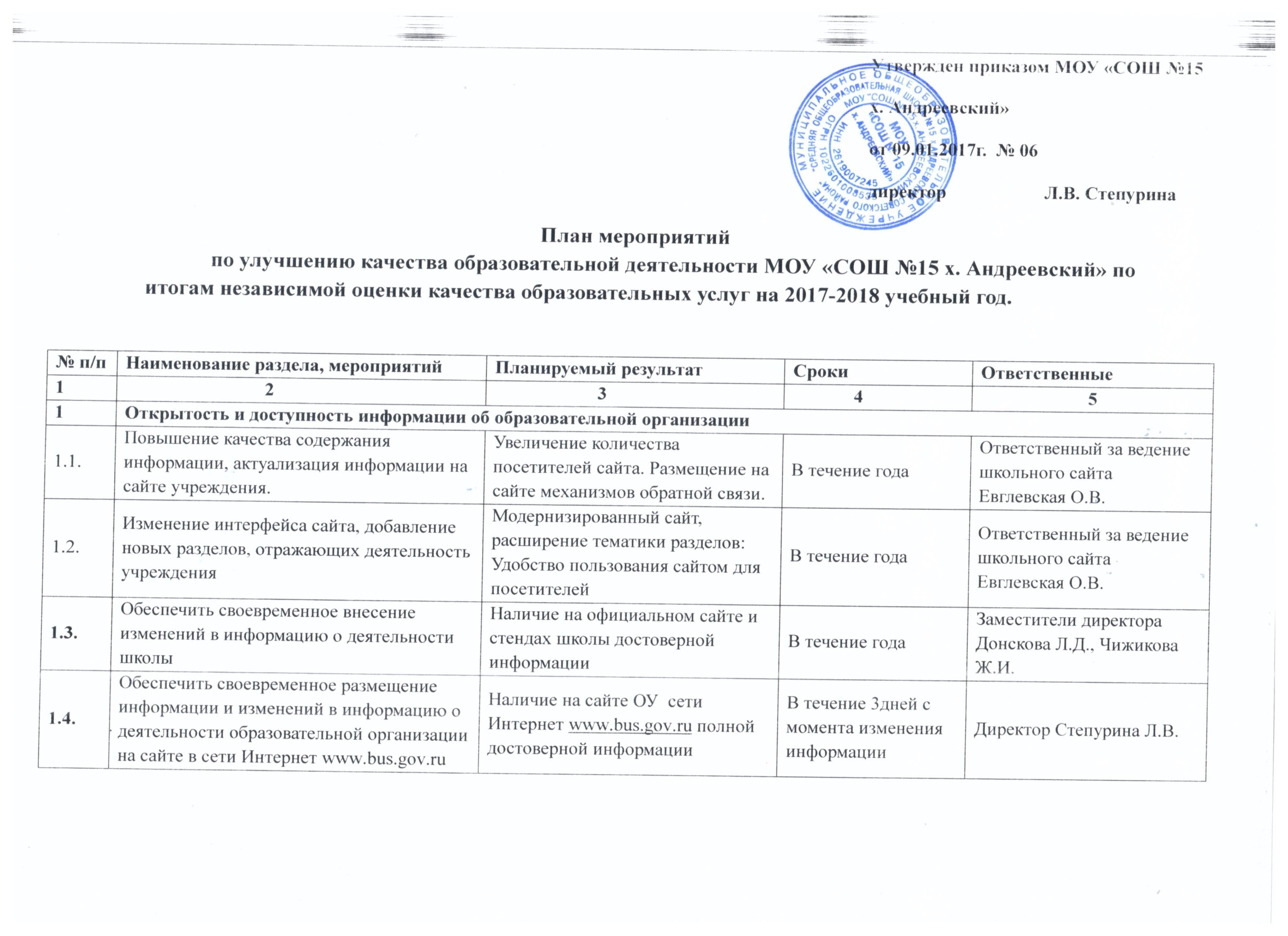                                                                                                                                                                            х. Андреевский»                                                                                                                                                                           от 09.01.2017г.  № 06                                                                                                                                                                           директор                     Л.В. Степурина                                                                                                       План мероприятий                             по улучшению качества образовательной деятельности МОУ «СОШ №15 х. Андреевский» по                итогам независимой оценки качества образовательных услуг на 2017-2018 учебный год.                                                                                                                                                                           Утвержден приказом МОУ «СОШ №15                                                                                                                                                                                                    х. Андреевский»                                                                                                                                                                           от 09.01.2017г.  № 06                                                                                                                                                                           директор                     Л.В. Степурина                                                                                                       План мероприятий                             по улучшению качества образовательной деятельности МОУ «СОШ №15 х. Андреевский» по                итогам независимой оценки качества образовательных услуг на 2017-2018 учебный год.                                                                                                                                                                           Утвержден приказом МОУ «СОШ №15                                                                                                                                                                                                    х. Андреевский»                                                                                                                                                                           от 09.01.2017г.  № 06                                                                                                                                                                           директор                     Л.В. Степурина                                                                                                       План мероприятий                             по улучшению качества образовательной деятельности МОУ «СОШ №15 х. Андреевский» по                итогам независимой оценки качества образовательных услуг на 2017-2018 учебный год.                                                                                                                                                                           Утвержден приказом МОУ «СОШ №15                                                                                                                                                                                                    х. Андреевский»                                                                                                                                                                           от 09.01.2017г.  № 06                                                                                                                                                                           директор                     Л.В. Степурина                                                                                                       План мероприятий                             по улучшению качества образовательной деятельности МОУ «СОШ №15 х. Андреевский» по                итогам независимой оценки качества образовательных услуг на 2017-2018 учебный год.                                                                                                                                                                           Утвержден приказом МОУ «СОШ №15                                                                                                                                                                                                    х. Андреевский»                                                                                                                                                                           от 09.01.2017г.  № 06                                                                                                                                                                           директор                     Л.В. Степурина                                                                                                       План мероприятий                             по улучшению качества образовательной деятельности МОУ «СОШ №15 х. Андреевский» по                итогам независимой оценки качества образовательных услуг на 2017-2018 учебный год.                                                                                                                                                                           Утвержден приказом МОУ «СОШ №15                                                                                                                                                                                                    х. Андреевский»                                                                                                                                                                           от 09.01.2017г.  № 06                                                                                                                                                                           директор                     Л.В. Степурина                                                                                                       План мероприятий                             по улучшению качества образовательной деятельности МОУ «СОШ №15 х. Андреевский» по                итогам независимой оценки качества образовательных услуг на 2017-2018 учебный год.1.5.Обеспечить своевременное  внесение  изменений в информацию в раздел «сведения о педагогических работниках» (сведения о повышении квалификации, категории)Наличие на сайте ОУ   полной достоверной информации о педагогических работникахВ течение 10 дней с момента изменения информацииЗаместитель директора  по УВР Донскова Л.Д.Заместитель директора  по УВР Донскова Л.Д.1.6.Обеспечить создание персональных сайтов (страниц) педагогических работников при подготовке к аттестацииПерсональные сайты (страницы) педагогических работниковПо мере подготовке к аттестацииЗаместитель директора по УВР Донскова Л.Д.Заместитель директора по УВР Донскова Л.Д.2.Комфортность условий, в которых осуществляется образовательная деятельностьКомфортность условий, в которых осуществляется образовательная деятельностьКомфортность условий, в которых осуществляется образовательная деятельностьКомфортность условий, в которых осуществляется образовательная деятельностьКомфортность условий, в которых осуществляется образовательная деятельность2.1.Провести анкетирование родителей, обучающихся по улучшению комфортной среды школы Результаты анкетирования, анализЕжегодно (май)Заместители директора по УВР Донскова Л.Д.Заместители директора по УВР Донскова Л.Д.2.2.Обеспечить обновление материально-технической базы и информационного обеспечения школы:Обновление материальной базыРемонтные работы в учреждении.Очистка территории от засохших деревьев, травы.Вывоз бытового и природного мусора с территории школы.Обновление наглядной агитации на территории.Покраска полов и стен.Ремонт системы водоснабжения иканализации.Ремонт электросети.Соответствие помещений, территорий ОУ требованиямСАНПиН. Обновление библиотечных фондов.В течение всего периодаДиректор школы Степурина Л.В., завхоз Шишкина Т.М.Директор школы Степурина Л.В., завхоз Шишкина Т.М.2.3. Обеспечить улучшение условий для охраны и укрепления здоровья, улучшения питания:- разнообразить меню;- усилить общественный контроль за качеством питания.Увеличение количества питающихся в школьной столовой обучающихсяВ течение всего периодаДиректор школы Степурина Л.В., ответственный по питаниюХалилова М.А.Директор школы Степурина Л.В., ответственный по питаниюХалилова М.А.2.4.Создать условия для индивидуальной работы с обучающимися:- активизировать работу по обучению низко и высоко мотивированных обучающихся по индивидуальному плануРазработанные индивидуальные образовательные траектории.В течение учебного годаЗаместитель директора по УВР Донскова Л.Д.Заместитель директора по УВР Донскова Л.Д.2.5. Создать условия  для организации обучения и воспитания обучающихся с ограниченными возможностями здоровья:Наличие и реализация адаптированных программ для лиц с ограниченными возможностями здоровья.Наличие комфортных условий длялиц с ограниченными возможностями здоровья.В течение всего периодаДиректор школы Степурина Л.В., заместитель директора по УВР Донскова Л.Д.Директор школы Степурина Л.В., заместитель директора по УВР Донскова Л.Д.2.6.Создать условия для персонала организации по оказанию образовательныхуслуг Наличие оснащенных рабочих мест административного, педагогического, учебно-вспомогательного, прочего персонала. Выполнение программы производственного контроля.Эффективная работа профсоюзнойорганизации. Наличие утвержденного коллективного договора.В течение всего периодаДиректор школы   Степурина Л.В.Директор школы   Степурина Л.В.3.Обеспечение высокого уровня  доброжелательности, вежливости, компетентности педагогических работниковОбеспечение высокого уровня  доброжелательности, вежливости, компетентности педагогических работниковОбеспечение высокого уровня  доброжелательности, вежливости, компетентности педагогических работниковОбеспечение высокого уровня  доброжелательности, вежливости, компетентности педагогических работниковОбеспечение высокого уровня  доброжелательности, вежливости, компетентности педагогических работников3.1.Повышение профессионализма персонала.Предоставление возможностииспользования в работе педагоговсервисов «Школа цифрового века»издательского Дома «1 сентября»,МЦФР «Образование», МИОО. Выполнение плана повышенияквалификации  и аттестацииработников школы.  Методическое сопровождениедеятельности молодых специалистов, организациянаставничества. Формирование методическихобъединений, групп для решенияактуальных вопросовобразовательной деятельности.Отсутствие конфликтных ситуаций.Функционирование социально-психологической службы дляучастников образовательногопроцесса.В течение всего периодаВ течение всего периодаДиректор школы Степурина Л.В., заместитель директора по УВР Донскова Л.Д.4.Информирование потребителей услугИнформирование потребителей услугИнформирование потребителей услугИнформирование потребителей услугИнформирование потребителей услуг4.1Обеспечение опубликования на официальном сайте школы информации о возможности участия потребителей услуг в электронном on-line голосовании  Результаты on-line голосования. Повышение имиджа школыЕжемесячноЕжемесячноОтветственный за ведение официального сайта школыЕвглевская О.В.4.2Обеспечение информирования потребителей образовательных услуг по вопросам независимой оценки качества образования и её результатах через СМИ и сюжеты на телевиденииИнформирование потребителей образовательных услуг. Повышение имиджа школыВ течение годаВ течение годаЗаместитель директора по УВР Донскова Л.Д.4.3Обеспечение размещения информации о результатах независимой оценки на информационных стендах школыИнформирование потребителей образовательных услуг. Повышение имиджа школыВ течение годаВ течение годаЗаместитель директора по УВР Донскова Л.Д.4.4.Обеспечение включения в тематику родительских собраний информации  о проведении независимой оценки и её результатахИнформирование потребителей образовательных услуг. Повышение имиджа школыВ течение годаВ течение годаЗаместитель директора по УВР Донскова Л.Д.Классные руководители4.5.Обеспечение рассмотрения на заседаниях коллегиальных органов управления школы с привлечением родительской общественности вопросов повышения качества оказания услуг по итогам независимой оценкиРешения коллегиальных органов управления. Повышение имиджа школыВ течение годаВ течение годаДиректор  Степурина Л.В.5.Результативность деятельности организации.Результативность деятельности организации.Результативность деятельности организации.Результативность деятельности организации.Результативность деятельности организации.5.1.Реализация образовательных программ всоответствии  с ФГОС.Повышение уровня успеваемостиобучающихся по образовательнымпрограммам в соответствии с ФГОС. Повышение качестваобразования (до 50%).Психолого-педагогическоесопровождение обучающихся, в т.ч. с ОВЗ, группы риска.Проведение олимпиад, конкурсов,конференций, семинаров, направленных на развитие творческого потенциала учащихся (доля участников не менее 80%).Доля учащихся, вовлеченных висследовательскую, проектнуюдеятельность не менее 50%).В течение всего периодаВ течение всего периодаДиректор школы Степурина Л.В., заместитель директора по УВР Донскова Л.Д., педагогический коллектив 5.2.Обеспечение качества оказываемой муниципальной услугиПроведение соревнований, конференций, семинаров, направленных на реализацию образовательных программ дополнительного образования в соответствии со стандартами спортивной подготовки.  Подготовка к сдаче норм ГТО.В течение всего периодаВ течение всего периодаДиректор школы Степурина Л.В., заместители директора Донскова Л.Д., Чижикова Ж.И., педагогический коллектив 